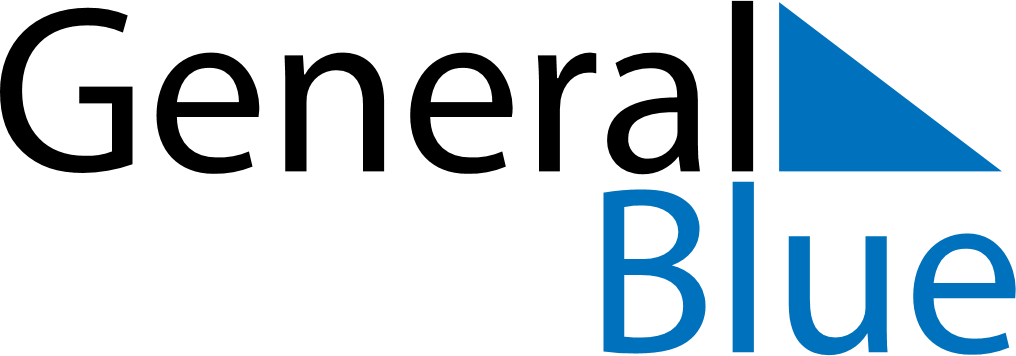 September 2018September 2018September 2018SloveniaSloveniaSundayMondayTuesdayWednesdayThursdayFridaySaturday123456789101112131415Return of Primorska to the Motherland161718192021222324252627282930